Введение      Предлагаемая вниманию исследовательская работа посвящена сирени обыкновенной. Задумывались ли вы когда-нибудь над тем, почему почти  в каждом дворе нашего села растет сирень?       Тема нашей работы: «Сирень - символ великой Победы». Я выбрала именно эту тему для исследования, потому что я заинтересовалась сиренью после того, как однажды на занятиях по вышиванию, накануне 75-той годовщины Дня победы я  решила вышить часы  с сиренью.      В этой работе я расскажу о различных видах сирени, вы сможете полюбоваться прекрасными фото различных видов сирени. Также вы сможете увидеть презентацию вышивки атласными лентами «Часы с сиренью».     Цель работы — выяснить, почему сирень считается символом Победы. Почему сирень растет у нас в селе повсеместно?Откуда такая любовь к обычному кустарнику?Для достижения поставленной цели нам необходимо решить следующие задачи:Изучить литературу по теме.Найти примеры из истории села, страны, собрать материал из народных преданий и легенд. Сравнить и проанализировать полученные результаты.Сделать выводы о происхождении этого растения, о том какую роль играет это растение в нашей жизни.Когда мы решили поискать по интернету историю происхождения сирени, меня поразило великое множество сортов сирени. И, самое главное, я узнала, что есть сорта сирени, посвященные героям войны  и памятным событиям тех времен.       Актуальность темы нашей работы определяется тем, что в настоящее время никто и не задумывается о том, что  сирень является каким-то символом или приносит какую-то пользу. Да, для старшего поколения она ассоциируется с победой в Великой Отечественной войне, а наше поколение о сирени  знает, название кустарника  и то что, этот кустарник растет у нас повсеместно.       Война-это самое страшное, что может случиться в жизни каждого человека.одно лишь слово наводит столько страха и боли, что невозможно передать словами. Наверное, всякий из нас хоть раз задумывался над тем, какие страшные  последствия несут за собой военные действия. Сколько невинных и славных солдат, стоявших за отчизну, погибло. Сколько детей осталось сиротами, а женщин-вдовами. Почти из каждой семьи уходили и не возвращались деды, отцы, сыновья, братья. Тысячи мирных жителей погибло от голода в тылу. К сожалению, большинство людей которым не приходилось видеть боевые действия своими глазами забывают про то, что война-это в первую очередь, не подвиг и слава, не борьба за правое дело, а смерть, страдания и разрушение, поэтому зачастую романтическое представление о неизвестном явлении рушится, столкнувшись с суровой реальностью.Современные дети растут и развиваются в эпоху, когда компьютеры, ноутбуки притягивают внимание, удерживая перед монитором.         На сегодняшний день существуют много работ, посвященных сирени. Однако мы решили изучить эту тему на примере своего села и легенд нашего народа и в этом заключается новизна нашего исследования.        Сирень – одно из самых удивительных созданий природы на земле, ею можно не только любоваться, но и вдыхать полной грудью её пьянящий аромат. Хотя цветение этих роскошных кустарников длится  обычно около двух недель.                Каждый сорт - это как новое произведение искусства, где ни одна сирень не повторяет другую. Цветущая сирень неподражаема. Наверное, нет человека, который бы не знал и не любил сирень – этот символ весны и пробудившейся природы, а самое главное - СИМВОЛ ВЕЛИКОЙ ПОБЕДЫ!          О сирени писали Пастернак и Гумилев, Тэффи и Цветаева. А Игорь Северянин даже прослыл певцом сирени. А сколько современных поэтов посвятили ей свои стихи!                   С древних времён известны полезные свойства этого цветка, его часто используют в ароматерапии. Этот цветок способен успокоить вас, привести ваши мысли в порядок. Он избавит вас от депрессии, подарит состояние комфорта. Достаточно просто побродить среди пышно цветущих кустов, чтобы к вам снова вернулось вдруг покинувшее вас вдохновение.Этот аромат вы не спутаете с другим, вы всегда узнаете его, даже если закроете глаза. Европейцы познакомились с сиренью в XVI веке, а в России она появилась лишь во второй половине XVIII столетия. Но сиренями удивительным образом «охватило всю душу» (Н. Заболоцкий) русского человека, они быстро стали родными в наших садах и парках. И каждый российский садовод согласится со словами Н. Рыленкова: «Но сколько б ни цвели для нас сирени, цветенья нового мы как подарка ждем».I глава   Описание сирени
Сирени (Syringa) семейства Маслинные (Oleaceae) — кустарники и реже деревья, привлекающие красивым цветением. А пьянящий аромат многих видов и сортов сирени только добавляет очарования кустам. Как видно на фото, сирень имеет метельчатые соцветия и простые, кожистые, с заостренными концами листья. Однако можно встретить растения с рассеченными и даже с перистыми листьями. Осенью они не меняют окраску, оставаясь зелеными до опадения.        Сорта в первую очередь различают по окраске, подразделяя их на 7 групп: I — белые, II — фиолетовые, III — голубоватые, IV — лиловые, V — розоватые, VI — мажентовые (красно-пурпурные), VII — пурпурные. На создание каждого сорта уходит, как правило, не менее десяти лет.Также сорта различаются по махровости и форме цветка, размеру и форме соцветий-метелок, по аромату цветков и, конечно, по размерам и форме кустов. Поэтому любой садовод сможет найти сорт, который не оставит его равнодушным.Сирень неприхотлива, но обильное цветение дарит на рыхлых плодородных слабокислых или нейтральных почвах с высоким содержанием гумуса. Кислые почвы следует известковать. Тяжелые глинистые почвы необходимо улучшать внесением перегноя и песка. При близком расположении грунтовых вод необходим дренаж.               На сегодняшний день выведено огромное количество сортов сирени, но селекционеры продолжают радовать нас новинками. Наибольший вклад в селекцию цветов сирени внесли отец и сын Лемуаны, чьи сорта до сих пор составляют основу ассортимента этой культуры.         Эти кустарники относятся к семейству Маслиновые (лат. Oleaceae), которое включает в себя более 20 различных видов растений, такие как Оливки, Ясень и Жасмин. В пределах вида существует более 1000 разновидностей сирени, включая древовидные формы. Пекинская и Японская сирень - это деревья, которые могут достигать высоты более 9 метров. I I глава  Ключевые понятия для нашего исследования -это сирень- живой символ Победы. 
На официальном сайте uchportfolio.ru мы нашли следующее определение термина  - Сирень – это символ весны, светлого праздника. Это память о тех, кто защитил нашу страну в Великой войне, это символ Победы!           «На Зееловских холмах тишина…» — так начинается одна из лучших, пожалуй, песен о войне. И, правда, сейчас на Зееловских высотах царят тишина и мир. Но 75 лет назад эти подступы к Берлину стали местом одной из самых кровавых битв.  Там, 17 апреля 2015 года,  стартовал международный проект «Сирень Победы», который был инициирован еще в 2011 году. В России проект получил статус федерального и проводится при поддержке Организационного комитета по подготовке основных мероприятий, связанных с празднованием Победы в Великой Отечественной войне. В мае 1945 года советских воинов-освободителей, возвращавшихся домой, везде встречали ветками сирени. Высаживать сирень в День Победы стало традицией.   Говорят, что сирень живет триста лет: надеемся, что эти деревья проживут ещё дольше и будут напоминать детям о Великом подвиге предков, благодаря которому мы живем и радуемся мирному небу над головой. Мы сажаем сирень и говорим ветеранам: «Спасибо за мир!»
          Из книги ИСТОРИЯ  РУССКОЙ  СИРЕНИ. Памяти Колесникова -2010г. Н. Балмышева, Т. Полякова мы узнали, что в мире существует понятие «русская сирень», и этим мы во многом обязаны видному советскому селекционеру Леониду Алексеевичу Колесникову(18 мая 1893 - 28 января 1968), создателю более трехсот сортов русской сирени. Советский селекционер-самоучка, лауреат Сталинской премии 1952 года. Сорта сирени отечественной селекции стали национальным достоянием, гордостью селекционной науки и теперь известны во всем мире.  Леонид Алексеевич Колесников – фронтовик. В 1942-м он был тяжело контужен, после чего отправился домой в Москву. Именно ему первому пришла идея называть сорта сирени в честь героев войны и памятных событий. Как красивы «военные» сирени Колесникова-это, прежде всего: именные очень редкие и эффектные сорта: «Маршал Жуков», «Маршал Василевский», а также  «Алексей Маресьев», «Капитан Гастелло», «Валентина Гризодубова», «Зоя Космодемьянская», Необычные по форме лепестков сирени "Алексей Маресьев", "Капитан Гастелло" и "Валентина Гризодубова" с цветками - "пропеллерами", названы Колесниковым в честь героев-летчиков. Самый "пропеллерообразный" сорт - это "Алексей Маресьев". Из этой же серии сорт "Капитан Гастелло" - лётчик героически погиб, направив свой самолет на колонну врага. Лепестки этих сиреней по мере цветения закручиваются, но это единственное, что объединяет совершенно непохожие сорта.       В 2015 году, в честь празднования 70 годовщины Великой победы прошла акция «Сирень Победы». В Москве появилась сиреневая аллея на Поклонной горе, в Санкт-Петербурге - в Приморском парке Победы, в Волгограде - на Мамаевом кургане и в Комсомольском саду, в Севастополе – на Сапун-горе, в Керчи - в Парке летчиков, в Смоленске - в Радовском парке, в Новороссийске - у Мемориала Непокоренным, в Туле - в Мемориальном комплексе, посвященном Победе в Великой Отечественной войне на площади Победы, в Минске - в Музейно-парковом комплексе «Победа» и в Лошицком парке, в Бресте - рядом с Брестской крепостью.            Последователи Л.А. Колесникова  и сейчас создают новые сорта, посвящая их героям Великой Отечественной войны и памяти Великой Победы. Оказывается, к 70-летию Победы группой ученых был выведен новый сорт сирени под таким же романтическим названием - «Жди меня». На вопрос - «Почему именно сирень?» селекционеры уверенно отвечают, что запах сирени – это запах победы. А нежный цветок своей жизнеутверждающей силой вот уже много лет позволяет людям всех поколений радоваться мирному небу. Расцветая весной, в дни, когда люди со всех уголков мира преклоняются перед великим подвигом солдат, отдавших свою жизнь за Родину и светлое будущее, сирень становится символом памяти и гордости за советского солдата.       Интересно, что сирень сопровождает наш народ так давно, что даже мало кто задумывается о том, почему она растет везде: в городе, в селе, в парках, на даче. У кого бы мы ни спросили, все говорят, что сирени много из-за запаха и неприхотливости. С тех пор как мы заинтересовались сиренью, мы узнали очень много интересного, даже не подозревая об этом. Изначально мы с моим педагогом думали, что сирень является символом Победы в Вов и вели поиски в этом направлении, пока не узнали название на кабардинском языке. Кроме того, благодаря Э. Х.. Харадуровой , нам удалось узнать о причине столь широкого распространения этого кустарника. С её помощью мы нашли интересную легенду о сирени. Мы все больше и больше увлекались этой работой, что дошли в своих поисках с Эммой Хасановной до   сектора национального образования Минобрнауки КБР, заведующего этим сектором: Мурата Арсеньевича Табишева. Именно он помог нам найти легенды и поверья про сирень. Благодаря Мурату Арсеньевичу мы узнали причину такого почитания обычному, на первый взгляд, кустарнику и причину повсеместного распространения по всей республике.          Испокон веков адыги почитают сирень. Это видно даже из названия. У сирени на кабардинском языке есть несколько названий – «мэжджыт жыг», «тхьэгъэунэ жыг», «тхьэгъагъ жыг», «тхьэгъэгуф1э жыг», «тхьэгъэубзэ жыг». В каждом названии так или иначе упоминается Бог. Говорят, что под тенью сирени очень хорошо молиться. Есть такая легенда, что в тот момент когда молящийся преклоняет голову пред богом, это дерево тоже подхватывает его молитву и продолжает молиться с человеком. В это время от дерева разносится божественный аромат, настолько приятный, что он слышится даже на расстоянии. Говорят, что именно поэтому адыги сажали сирень перед мечетью на кладбищах, чтобы «сирень в тысячи раз увеличивала наши молитвы». Но ее не сажали на самом кладбище. Плохая примета ломать, калечить сирень, говорят, что она плачет. Но если вы все-таки отломили ветку, то ее надо сразу же поставить в воду или посадить в землю.ВЫВОДЫ, ЗАКЛЮЧЕНИЕ         В результате проведенного исследования мы выяснили, что  в истории нашей Родины, в частности нашего села, есть очень много интересных фактов о которых мы не знаем. В заключении необходимо отметить, что любые знания добываются, прежде всего трудом, интересом к прошлому и настоящему.
          Кроме , рассмотренных в данной работе, военных сортов сирени, по нашему мнению, было бы интересно изучить и другие сорта сирени. Например, отца и сына Лемуанов. Исследования в этом направлении могут быть продолжены. Это могло бы быть изучение не только разновидностей сирени, но и самим попытаться скрестить два разных вида сирени. Еще хотелось бы тоже присоединиться к «Акции Победы» и посадить кусты сирени на легендарных Курпских высотах. Исследование может быть полезно и интересно учащимся школ,  а также всем, кто интересуется историей своего народа.
ЛИТЕРАТУРАИСТОРИЯ  РУССКОЙ  СИРЕНИ. Памяти Колесникова -2010 Н. Балмышева, Т. Полякова ВРЕМЯ СИРЕНИ -2007г Н. Балмышева, Е. Полякова Выпуск журнала Вестник Цветовода СИРЕНЬ -2005г. И. Б. Окунева СИРЕНЬ ВЕЛИКОЛЕПНАЯ СЕМЕРКА - лучшие сорта сирени- 2013г Н. Н. Балмышева, Т. ПоляковаПавловец Л  Сирень Победы https://www.stihi.ru/2015/05/07/473 Всероссийская акция "Сирень Победы" http://mc-centr.ru/golos/vserosiiskaja-akcija-siren-pobedy.html 
Изображения взяты на сайте    http://yandex.ru       ПРИЛОЖЕНИЯ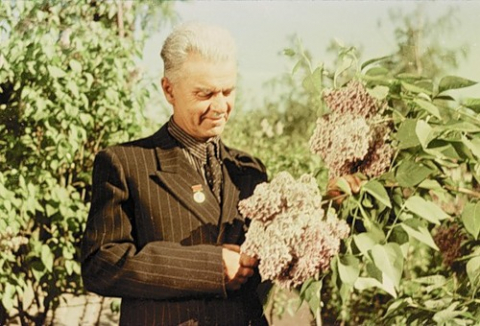 Леонид Алексеевич Колесников
(18 мая 1893 - 28 января 1968)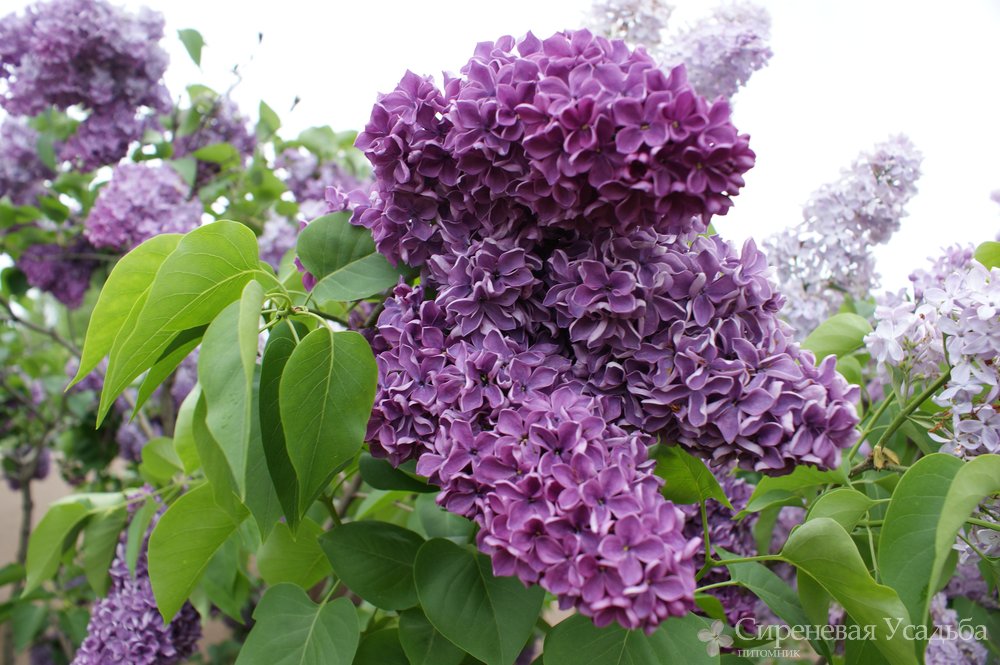 "Маршал Жуков"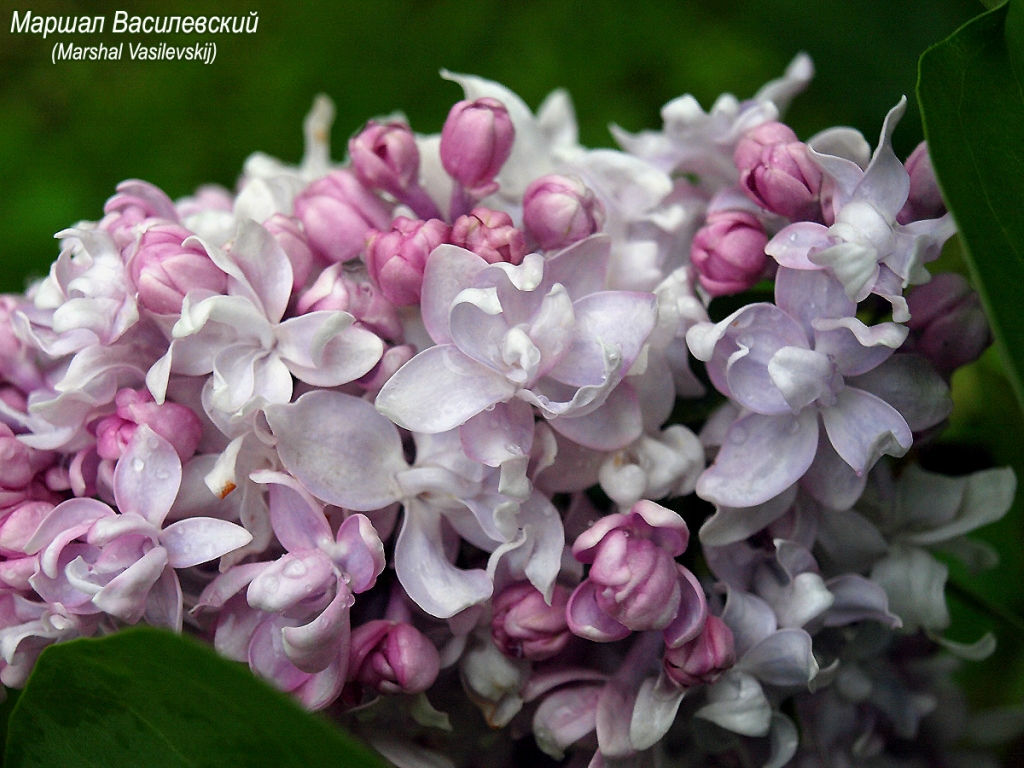 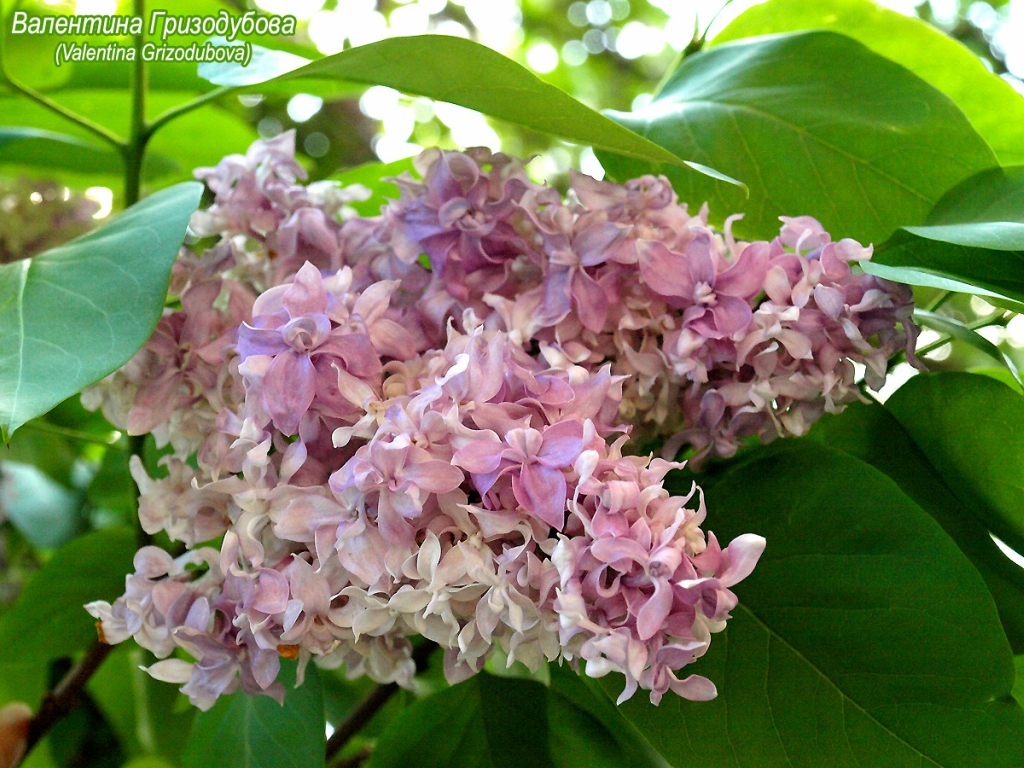 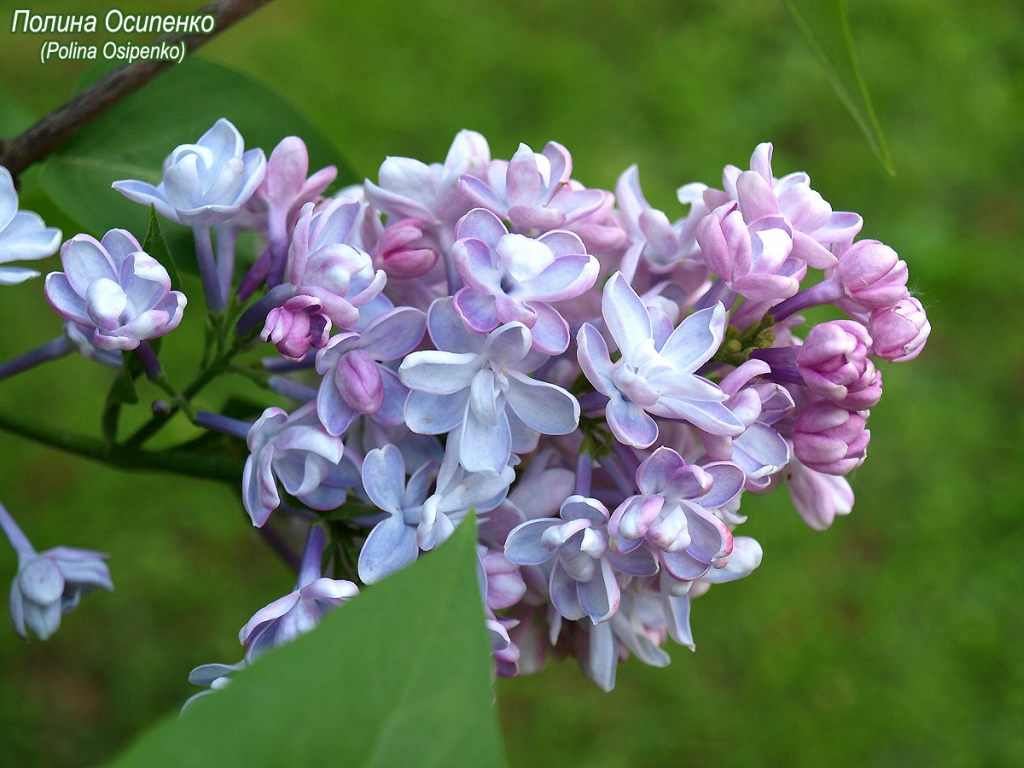 "Весна 1942 года"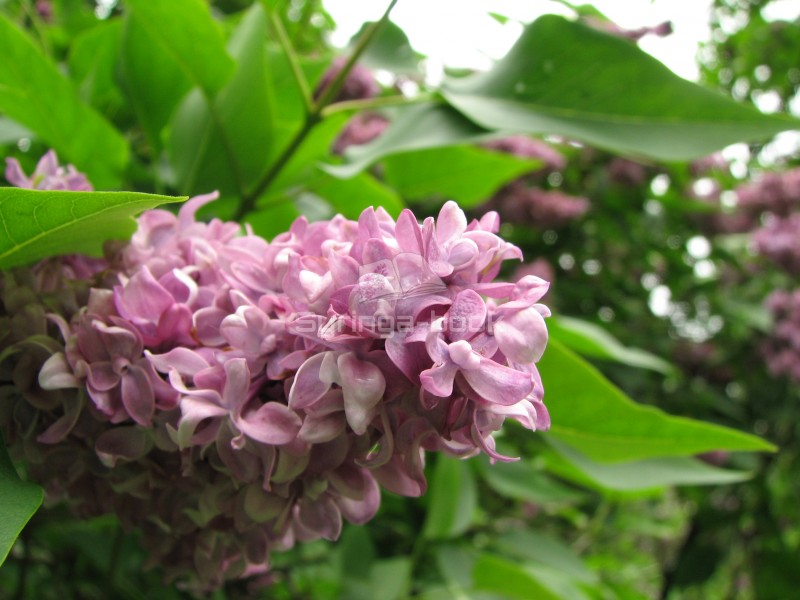 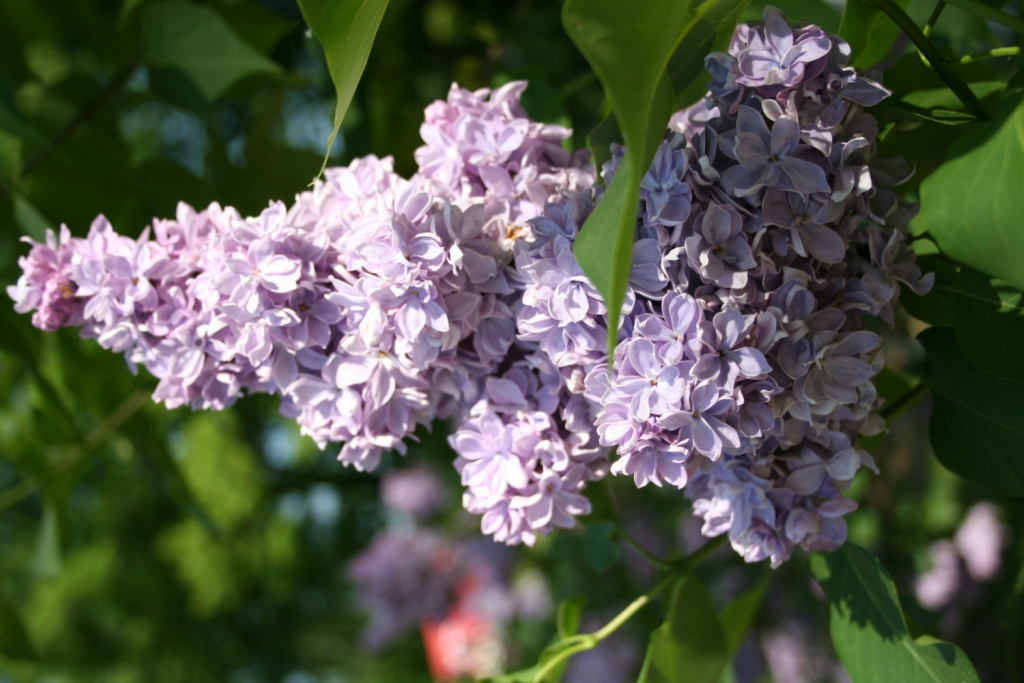 "Великая Победа" 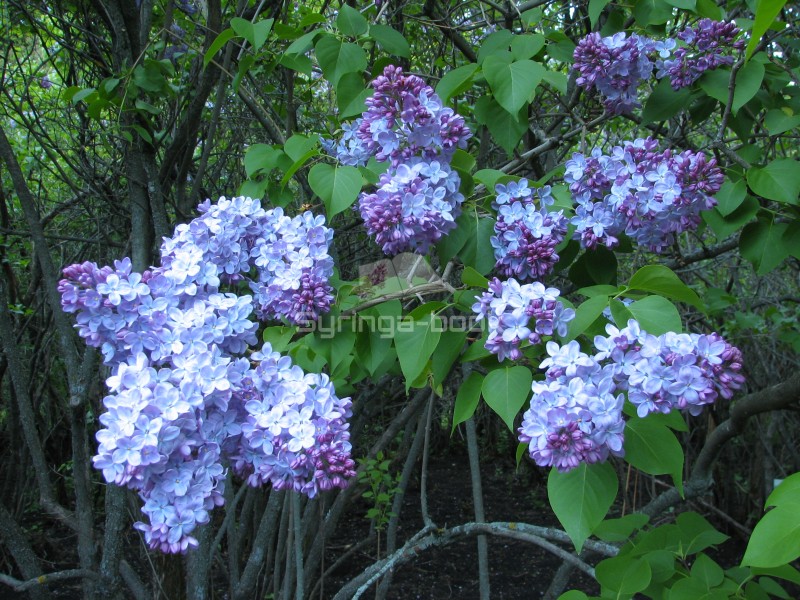 "Зоя Космодемьянская" (1946) «Жди меня»  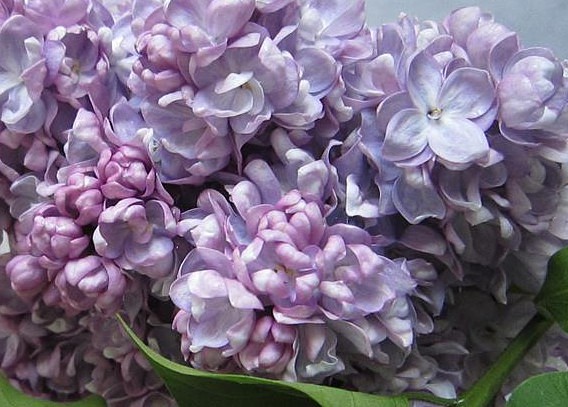 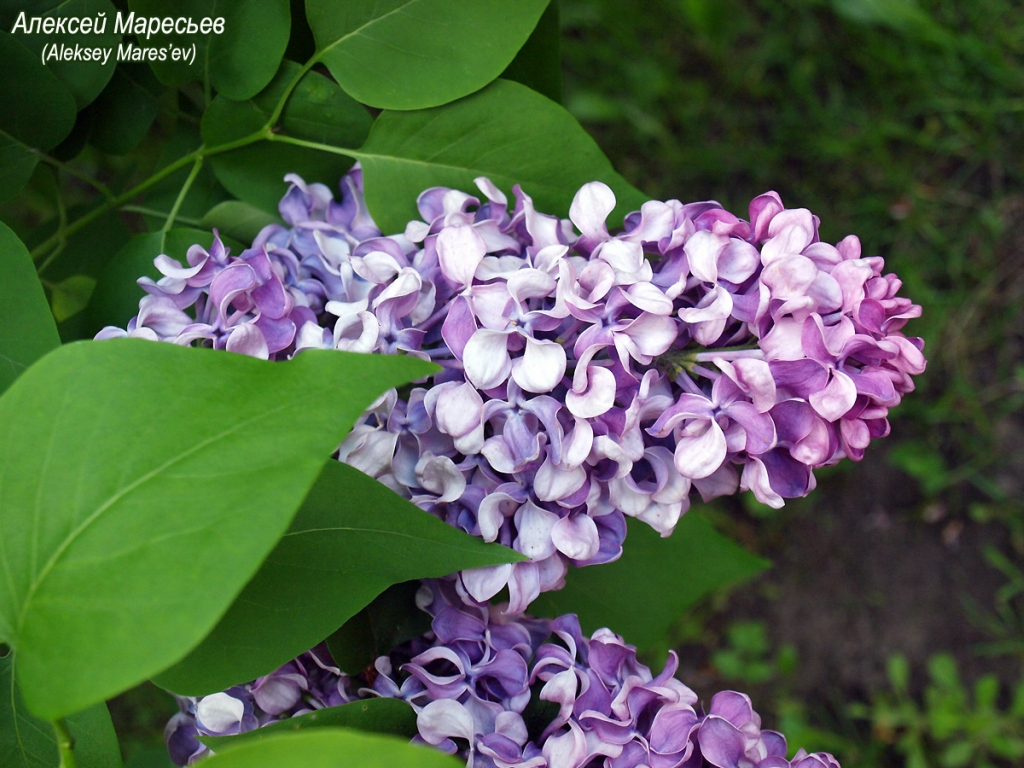 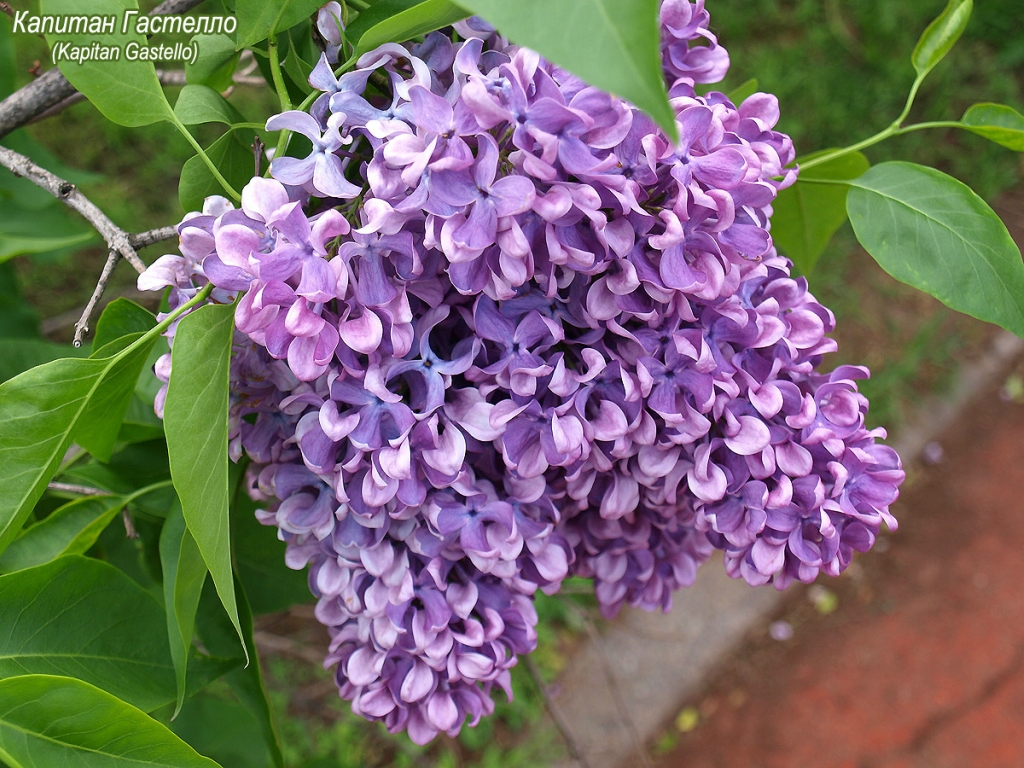      5 малоизвестных фактов о сирени,     которые могут вас удивить.Сирень, известная как "королева кустарников", является одной из самых выносливых и ароматных. Она росла еще в садах наших бабушек, и этот фактор ностальгии, вероятно, является одной из причин, по которой сирень набирала популярность в течение последних пяти лет. Ее стебельчатые цветы распускаются в оттенках розового, фиолетового, синего и белого. Большинство сортов сирени вырастают до 3 м высотой.Запах сирени - это то, что делает сирень выдающимся растением в саду. Запах интенсивнее на солнце и в теплую погоду. Этот аромат обычно используется в парфюмерии и при изготовлении мыла. Если у вас во дворе есть сирень, вы знаете, как приятно любоваться ее цветением. Давайте познакомимся с этой красоткой, поближе и узнаем удивительные факты, которые я раскопала об этом кустарнике.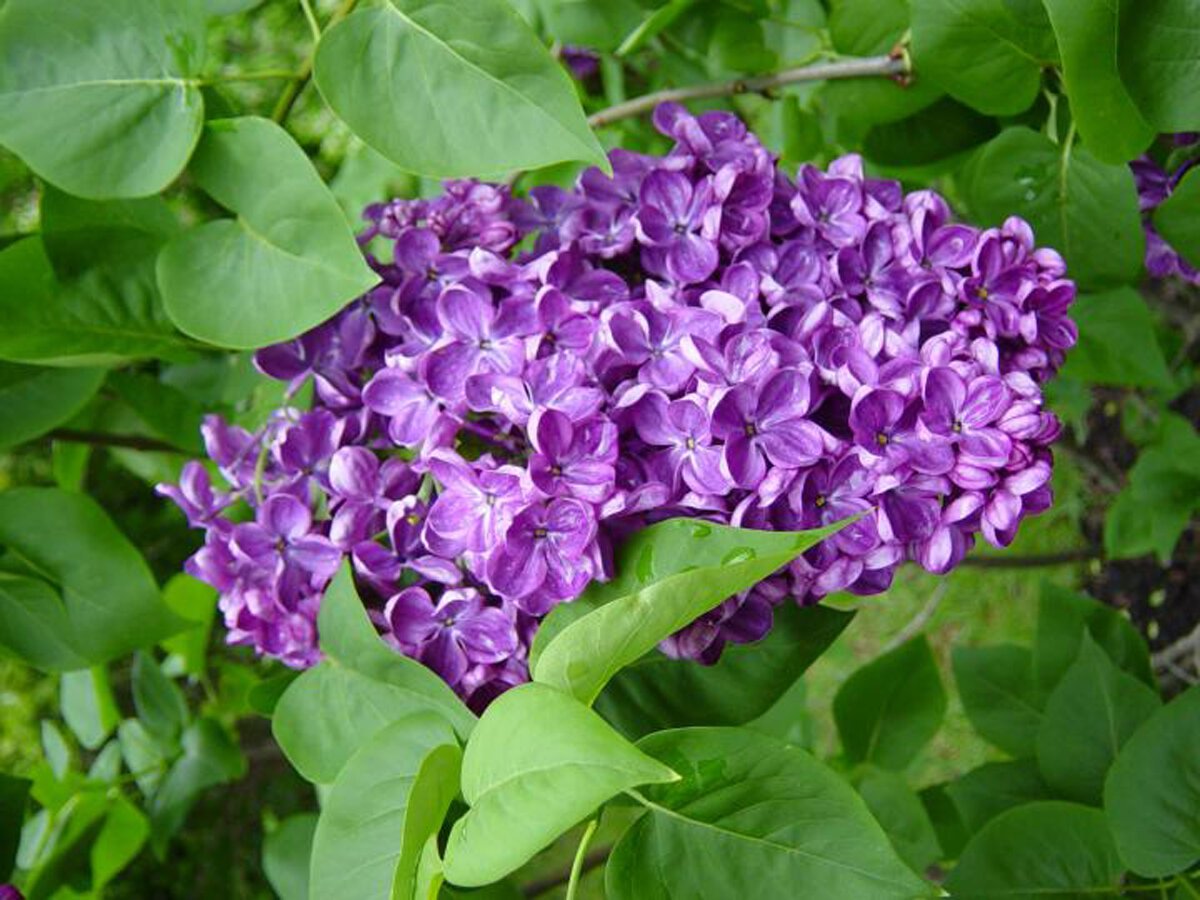 1. Сирень входит в то же семейство, что и оливковое деревоЭти кустарники относятся к семейству Маслиновые (лат. Oleaceae), которое включает в себя более 20 различных видов растений, такие как Оливки, Ясень и Жасмин. В пределах вида существует более 1000 разновидностей сирени, включая древовидные формы. Пекинская и Японская сирень - это деревья, которые могут достигать высоты более 9 метров.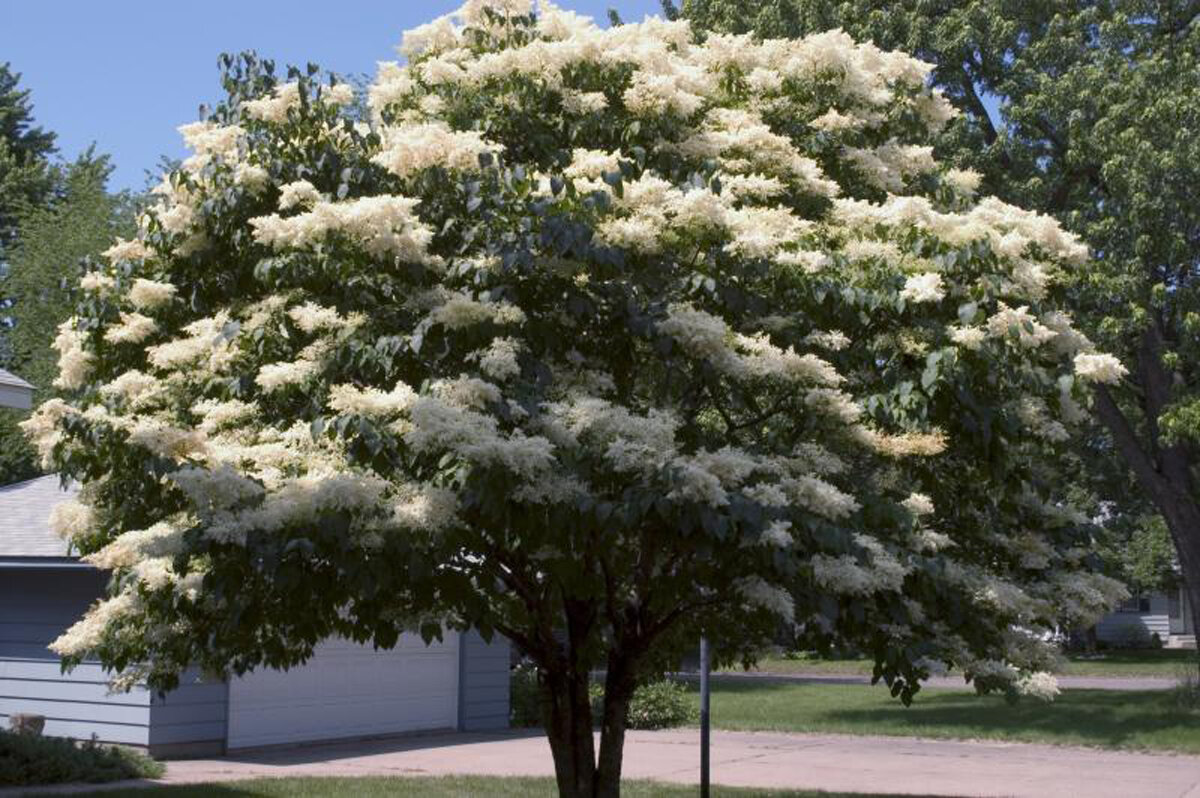 Японская сирень2. История сирени уходит корнями в греческую мифологиюДля древних греков сирень была неотъемлемой частью истории Пана, Бога лесов и полей. Говорили, что Пан влюблен в нимфу по имени Сиринга. Однажды, когда он гнался за ней по лесу, она превратилась в куст сирени, чтобы замаскироваться, потому что боялась его. Пан нашел куст и использовал его часть для создания первой трубы. Название Syringa происходит от греческого слова для трубы "syrinks" — вот откуда произошло научное название сирени, Syringa.3. Сирень имела разные значения в разных культурахСирень символизирует весну и обновление, так как начинает цвести именно весной. Эти кусты имели различные значения в разных культурах на протяжении веков. Кельты считали сирень волшебной из-за ее сладкого аромата. В Викторианскую эпоху сирень была символом старой любви - вдовы часто носили веточку сирени в те времена. В России считалось, что обряд с веточкой сирени над новорожденным ребенком принесет ему мудрость.4. Каждый цвет имеет разное значениеХотя сама сирень символизирует обновление, каждый цвет бутонов сам по себе имеет специфическое значение. Белая сирень символизирует чистоту и невинность, а пурпурная - духовность. Розовая сирень символизирует любовь и страсть. Желтый сорт сирени был выведен только в 1949 году, поэтому он, как известно, не несет никакого символического значения.5. Сирень - реликвия старых усадебСирень известна своей выносливостью и долгой жизнью - многие кусты сирени живут более 100 лет. Из-за их продолжительности жизни, они зачастую переживают своих хозяев. Если вы находитесь на сельской дороге и видите несколько, казалось бы, случайных кустов сирени, скорее всего, там был дом или ферма в прошлом веке.Если у вас в саду еще нет ни одного куста сирени, обязательно посадите его. Она будет радовать вас долгие годы красочными цветами и сладким ароматом . В сирени есть много любви, и ее история показывает, насколько особенными являются эти растения. 